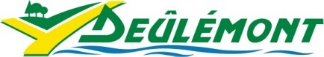 FORMULAIRE D’INSCRIPTIONConcours du meilleur pâtissier deûlémontois le 6 mai 2023Prénom:Nom:Date de naissance:Adresse:N° tél:Mail:----> je m'inscris au concours:			en solo			en duo*: avec Prénom:					       Nom:----> je consulte le règlement et l'amène signé le jour du concours.Règlement signé* le binôme doit également remplir un bulletin d'inscription